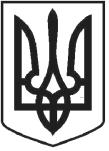 УКРАЇНАЧОРТКІВСЬКА МІСЬКА РАДАСОРОК ВОСЬМА СЕСІЯ СЬОМОГО СКЛИКАННЯРІШЕННЯЗбройні Сили України у 2019 роціметою піднесення престижу військової служби, сприяння обороноздатності та мобілізаційній готовності держави, розв'язання соціально-побутових проблем, задоволення культурних і духовних потреб військовослужбовців, налагодження ефективного цивільно-військового співробітництва, керуючись статтею 26 Закону України «Про місцеве самоврядування в Україні», міська рада:ВИРІШИЛА:1.Затвердити Програму стимулювання громадян м. Чорткова, направлених Чортківським об’єднаним міським військовим комісаріатом для проходження військової служби за контрактом у Збройні Сили України у 2019 році (згідно додатку).2.Фінансовому управлінню міської ради передбачити кошти на виконання даної Програми.3.Копію рішення направити в фінансове управління, відділ бухгалтерського обліку та звітності, сектору з питань надзвичайних ситуацій та цивільного захисту населення міської ради та Чортківському об’єднаному міському військовому комісаріату.4.Контроль за виконанням рішення покласти на заступника міського голови з питань діяльності виконавчих органів Тимофія Р.М. та постійну комісію міської ради з питань дотримання законності, охорони громадського порядку та депутатської етики .Секретар міської ради                                                                                    Я.П. Дзиндравід 11  грудня 2018 рокувід 11  грудня 2018 рокувід 11  грудня 2018 року№ 1287№ 1287м. ЧортківПро  затвердженняПро  затвердженняПрограми  стимулювання громадян м.  Чорткова,Програми  стимулювання громадян м.  Чорткова,Програми  стимулювання громадян м.  Чорткова,направленихЧортківським об’єднанимЧортківським об’єднанимміськимвійськовимкомісаріатомдляпроходження військової службипроходження військової службиза контрактом